PROJECT INFODOCUMENT CONTROL SHEETSummary This document reports the Minutes of the promotion trainings with engineers in enterprise Vodoprivredno društvo „Dunav“ ad Bačka Palanka within a SETOF project of the Erasmus+ Capacity Building in the Field of Higher Education project “Soil Erosion and Torrential Flood Prevention: Curriculum Development at the Universities of Western Balkan Countries” (SETOF) held in Bačka Palanka, Serbia on October 29th , 2021. List of attendees Fifteen participants from 4 institutions participated at the Minutes of the promotion trainings with engineers in enterprise Vodoprivredno društvo „Dunav“ad Bačka Palanka. The list of attendees is present below.Prof. dr Atila Bezdan and Goran Radišić, director of the enterprise Vodoprivredno društvo „Dunav“ad Bačka Palanka opened the meeting and welcome participants. The meeting covered several topics: joint master study program, soil erosion, and prevention of torrential floods in Serbia, the experience of European countries in the prevention of floods, and application of remote sensing in excess water detection (WP5 Dissemination of project results, Activity 5.5. promotion trainings with engineers in enterprises). Prof. dr Atila Bezdan, doc. dr Tijana Vulević and Msc. Katarina Lazarević gave the overview of the SETOF project objectives, content (work packages), main deliverables, and information regarding the joint master study program including the list of obligatory and elective subjects and teachers from two or more universities engaged in the development of the syllabuses and conducting teaching activities. Prof. dr Radovan Savić, prof. dr Milica Vranešević and Msc. Aleksandar Baumgertel, provides some inside into soil erosion and torrential floods problem and prevention in Serbia. Prof. dr Atila Bezdan gave some overview of application of remote sensing in excess water detection. Msc. Natalija Momirović gave a history of experience of European countries in the prevention of torrential floods, including Bulgaria, Northern Macedonia, Italy, and Austria. Goran Radišić, director at the enterprises Vodoprivredno društvo „Dunav“ad Bačka Palanka, presented the enterprise activities and experience in the prevention of torrential floods. The member of the SETOF project and employed at the Vodoprivredno društvo „Dunav“ad Bačka Palanka  enterprise discussed the previous works on erosion and torrential flood prevention, good and bad examples of the constructed objects, and future activities.Conclusions The conclusion is that Promotion trainings with engineers in enterprise Vodoprivredno društvo „Dunav“ad Bačka Palanka was successfully realized. All material from the meeting will be sent to the project participants.  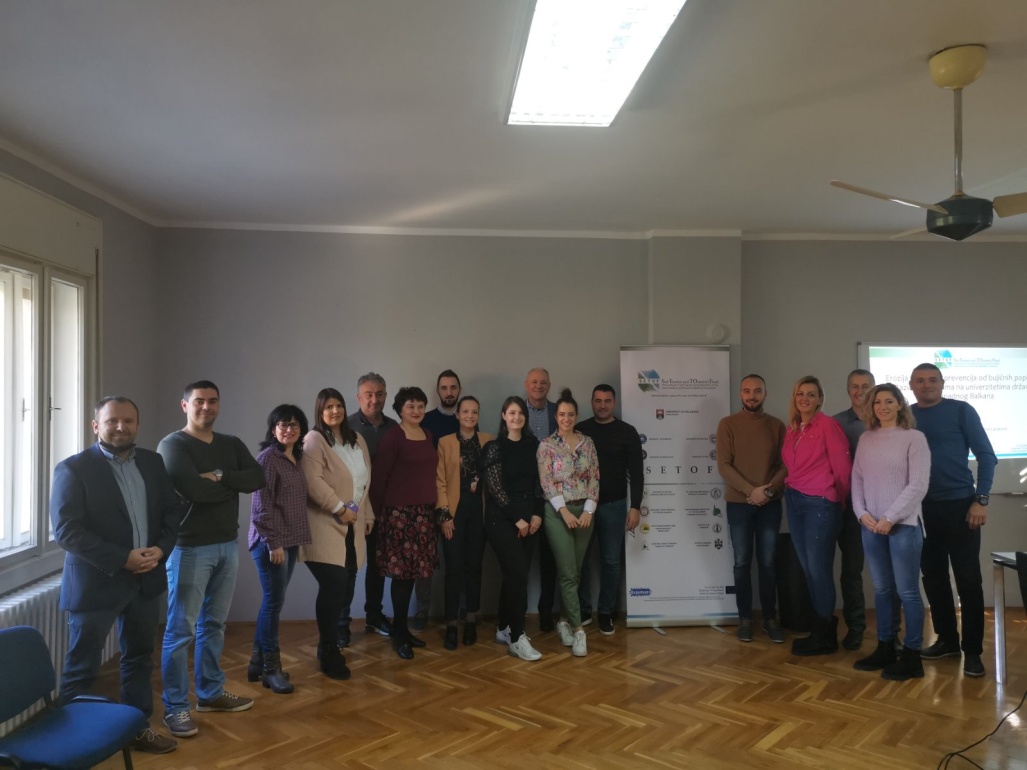 In Novi Sad, 4th November 2021Project titleSoil Erosion and Torrential Flood Prevention: Curriculum Development at the Universities of Western Balkan CountriesProject acronymSETOFProject reference number598403-EPP-1-2018-1-RS-EPPKA2-CBHE-JP(2018-2579/001-001)CoordinatorUniversity of BelgradeProject start dateNovember 15, 2018Project duration36 monthsRef. No and Title of ActivityWP5 Dissemination & Exploitation Title of DeliverableMinutes of the promotion trainings with engineers in enterprise Vodoprivredno društvo „Dunav“ ad Bačka PalankaInstitutionsUniversity of Novi SadAuthor/s of the deliverableAtila Bezdan, Milica Vranešević, Dragana KrajinovićStatus of the documentfinalNo.Name of the participantInstitution/Organization1.Vuletić AleksandarVodoprivredno društvo „Dunav“ ad Bačka Palanka2.Rađenović MilanVodoprivredno društvo „Dunav“ ad Bačka Palanka3.Bugorović IvanaVodoprivredno društvo „Dunav“ ad Bačka Palanka4.Lažetić MilankaVodoprivredno društvo „Dunav“ ad Bačka Palanka5.Čoja FeridVodoprivredno društvo „Dunav“ ad Bačka Palanka6.Šušnica BrankoVodoprivredno društvo „Dunav“ ad Bačka Palanka7.Radišić GoranVodoprivredno društvo „Dunav“ ad Bačka Palanka8.Keleč NebojšaVodoprivredno društvo „Dunav“ ad Bačka Palanka9.Obarnica ZoricaVodoprivredno društvo „Dunav“ ad Bačka Palanka10.Čobanović JelenaVodoprivredno društvo „Dunav“ ad Bačka Palanka11.Keleč MilenaVodoprivredno društvo „Dunav“ ad Bačka Palanka12.Sušnica AnđelkaVodoprivredno društvo „Dunav“ ad Bačka Palanka13.Stanivuk SretkoVodoprivredno društvo „Dunav“ ad Bačka Palanka14.Momirović NatalijaInstitute of Forestry15.Vulević Tijana University of Belgrade, Faculty of Forestry 16.Katarina LazarevićUniversity of Belgrade, Faculty of Forestry17.Blagojević Boško University of Novi Sad, Faculty of Agriculture18.Mesić MuhamedVodoprivredno društvo „Dunav“ ad Bačka Palanka19.Savić RadovanUniversity of Novi Sad, Faculty of Agriculture20.Baumgertel AleksandarUniversity of Belgrade, Faculty of Forestry21.Bezdan AtilaUniversity of Novi Sad, Faculty of Agriculture22.Vranešević MilicaUniversity of Novi Sad, Faculty of AgricultureProject number: 598403-EPP-1-2018-1-RS-EPPKA2-CBHE-JP “This project has been funded with support from the European Commission. This publication reflects the view only of the author, and the Commission cannot be held responsible for any use which may be made of the information contained therein”.